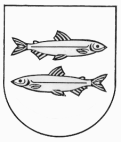 ŠVENČIONIŲ RAJONO SAVIVALDYBĖS TARYBASPRENDIMASDĖL ŠVENČIONIŲ RAJONO SAVIVALDYBĖS ATLIEKŲ TVARKYMO TAISYKLIŲ PAKEITIMO2008 m. lapkričio 6 d. Nr. T-174ŠvenčionysVadovaudamasi Lietuvos Respublikos vietos savivaldos įstatymo (Žin., 1994, Nr. 55-1049; 2000, Nr. 91-2832; 2004, Nr. 4-33; 2008, Nr. 15-508 ) 18 straipsnio 1 punktu, Švenčionių rajono savivaldybės taryba n u s p r e n d ž i a: 1. Pakeisti Švenčionių rajono savivaldybės tarybos 2005 m. sausio 20 d. sprendimu Nr. T-3 patvirtintų Švenčionių rajono savivaldybės atliekų tvarkymo taisyklių:1.1. 5.11. punktą ir jį išdėstyti nauja redakcija:„5.11. Komunalinių atliekų konteinerių talpa ir jų ištuštinimo dažnumas:5.11.1. Pabradės, Švenčionių ir Švenčionėlių miestuose, kolektyvinio naudojimo konteineriai, skirti daugiabučių namų gyventojams, tuštinami ne rečiau kaip 3 kartus per savaitę;5.11.2. miesteliuose ir kaimuose kolektyvinio naudojimo konteineriai, skirti daugiabučių namų gyventojams, tuštinami ne rečiau kaip 1 kartą per 2 savaites; 5.11.3. individualių namų valdų savininkai, kurie nesinaudoja kolektyviniu konteineriu, privalo iš atliekų tvarkymo paslaugas teikiančios įmonės įsigyti (nusipirkti ar išsinuomoti) individualų konteinerį, kuris tuštinamas ne rečiau kaip 1 kartą per 2 savaites. Konteinerių dydį parenka komunalinių atliekų tvarkytojas pagal fiziniams ir juridiniams asmenims nustatytas metines atliekų susikaupimo normas ir konteinerių ištuštinimo dažnumą;	5.11.4. antrinių žaliavų konteineriai, pastatyti viešose vietose, ištuštinami kai yra užpildyti ne mažiau kaip 3/4 jų tūrio.“1.2. 6.10. punktą ir jį išdėstyti nauja redakcija:„6.10. Nustatyti metines buitinių atliekų susikaupimo normas: 6.10.1. individualių namų valdų ir daugiabučių namų butų gyventojams,  priklausomai nuo asmenų skaičiaus namų ūkyje (bute) rajono miestuose, miesteliuose, gyvenvietėse ir kaimuose – 1,5 m3 vienam gyventojui per metus;6.10.2. įmonėms, įstaigoms ir organizacijoms bei juridinio asmens teisių neturinčioms įmonėms nustatyti tokias minimalias metines komunalinių atliekų (buitinių atliekų bei komercinės, pramoninės, institucijų bei kitokios prigimties atliekų, kurios savo pobūdžiu ir sudėtimi yra panašios į buitines atliekas) susikaupimo normas, priklausomai nuo darbuotojų skaičiaus ir/ar kitų žemiau išvardintų kriterijų:2. Papildyti Švenčionių rajono savivaldybės tarybos 2005 m. sausio 20 d. sprendimu Nr. T-3 patvirtintas Švenčionių rajono savivaldybės atliekų tvarkymo taisykles 6.11. punktu ir jį išdėstyti taip:„6.11. Juridiniai asmenys (įmonės, įstaigos ir organizacijos), veikiantys daugiabučiuose namuose arba pastatuose, kur netikslinga ar negalima pastatyti individualius konteinerius (kai pastate yra daug juridinių asmenų; o taip pat kioskai, paviljonai ir pan.), naudojasi bendrais kolektyviniais konteineriais ir moka už komunalinių atliekų surinkimą, išvežimą ir jų tvarkymą pagal savivaldybės atliekų tvarkymo taisyklėse nustatytas atliekų susikaupimo normas.“3. Nustatyti, kad šis  sprendimas įsigalioja 2008 m. gruodžio 1 d. 4. Pavesti rajono savivaldybės administracijai informuoti oficialiu pranešimu apie priimtą  šį sprendimą  vietinėje spaudoje  ir paskelbti šio sprendimo tekstą  savivaldybės interneto tinklalapyje: www. svencionys.lt.Savivaldybės meras									Vytautas VigelisĮmonių, įstaigų ir organizacijų grupėParametrai, kurie nusako susidarančių komunalinių atliekų kiekius (1 vienetui)Atliekų susidarymo kiekis m3 per metus 1 vienetuiPastabosPrekybos organizacijos (didmeninės ir mažmeninės), parduotuvės, prekybos kioskaiDarbuotojų (pardavėjų) skaičius 1,7Darbuotojų skaičius nustatomas skaičiuojant metinį vidutinį sausio 1 dienaiSpecializuotos ne maisto parduotuvėsDarbuotojų (pardavėjų) skaičius 0,7Darbuotojų skaičius nustatomas skaičiuojant metinį vidutinį sausio 1 dienaiTurgavietėsBendras plotas (1 m²) 0,05Apskaičiuojama pagal turgavietės bendrą plotą Restoranai, kavinės, baraiDarbuotojų skaičius 1,5Darbuotojų skaičius nustatomas skaičiuojant metinį vidutinį sausio 1 dienaiViešbučiai, moteliai, svečių namai Vietų skaičius0,5Skaičiuojama pagal faktinį darbo laikąBendrabučiai, internataiVietų skaičius0,8Vietų skaičius nustatomas lovadienius dalinant iš laikotarpio kalendorinių dienųMokyklos, mokymo įstaigos, vaikų darželiai ir lopšeliai  Moksleivių, vaikų skaičius 0,08Moksleivių, vaikų skaičius rugsėjo 1 dienaiGydyklos (ligoninės,  slaugos namai, pensionatai)Vietų skaičius 0,9Vietų skaičius nustatomas lovadienius dalinant iš laikotarpio kalendorinių dienųSveikatos priežiūros centrai (poliklinikos, ambulatorijos, medicininiai punktai)Darbuotojų skaičius0,3Darbuotojų skaičius nustatomas skaičiuojant metinį vidutinį sausio 1 dienaiĮstaigos ir organizacijos(viešieji ir privatūs biurai)Darbuotojų skaičius0,3Darbuotojų skaičius nustatomas skaičiuojant metinį vidutinį sausio 1 dienaiĮmonės, užsiimančios  žemės ūkio gamyba (žemės ūkio bendrovės, ūkininko ūkiai)Darbuotojų skaičius0,1Darbuotojų skaičius nustatomas skaičiuojant metinį vidutinį sausio 1 dienaiĮmonės (pramonės, statybos, paslaugų ir kitos įmonės), t. y. visos įmonės, nepriskirtos aukščiau esančioms grupėmsDarbuotojų skaičius 0,25Darbuotojų skaičius nustatomas skaičiuojant metinį vidutinį sausio 1 dienaiSodų bendrijomsValdų skaičius0,3Garažų bendrijomsValdų skaičius0,1